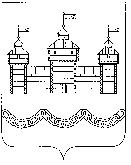 ЛИПЕЦКАЯ ОБЛАСТЬСОВЕТ ДЕПУТАТОВ ДОБРОВСКОГО МУНИЦИПАЛЬНОГО ОКРУГА4 сессия I созываР Е Ш Е Н И Е29.11.2023 г.                                   с.Доброе                            № 48 - рсО структуре администрации Добровского муниципального округа Липецкой области Российской ФедерацииРассмотрев представленную главой администрации округа структуру администрации Добровского муниципального округа Липецкой области Российской Федерации, руководствуясь Уставом округа, учитывая решение постоянной комиссии Совета депутатов Добровского округа по местному самоуправлению и социальным вопросам, Совет депутатов Добровского округаРЕШИЛ: 1. Утвердить структуру администрации Добровского муниципального округа (прилагается).2. Считать утратившими силу решения Совета депутатов Добровского муниципального района:- 23.04.2008г. № 15-рс «Об утверждении структуры администрации Добровского муниципального района» - от 28.05.2008 N 25-рс «О внесении изменений в структуру администрации Добровского муниципального района», - от 30.12.2008 N 87-рс «О внесении изменений в структуру администрации Добровского муниципального района», - от 18.03.2009 N 95-рс «О внесении изменений в структуру администрации Добровского муниципального района»,- от 29.04.2009 N 117-рс «О внесении изменений в структуру администрации Добровского муниципального района», - от 16.09.2009 N 160-рс «О внесении изменений в структуру администрации Добровского муниципального района», - от 23.12.2011 N 330-рс «О внесении изменений в структуру администрации Добровского муниципального района»,- от 15.02.2012 N 340-рс «О внесении изменений в структуру администрации Добровского муниципального района», - от 30.01.2013 N 408-рс «О внесении изменений в структуру администрации Добровского муниципального района», - от 06.11.2013 N 24-рс «О внесении изменений в структуру администрации Добровского муниципального района»,- от 25.12.2013 N 27-рс «О внесении изменений в структуру администрации Добровского муниципального района», - от 26.02.2014 N 45-рс «О внесении изменений в структуру администрации Добровского муниципального района», - от 18.03.2015 N 96-рс «О внесении изменений в структуру администрации Добровского муниципального района»,- от 22.09.2015 N 11-рс «О внесении изменений в структуру администрации Добровского муниципального района», - от 25.11.2015 N 36-рс «О внесении изменений в структуру администрации Добровского муниципального района», - от 20.04.2016 N 74-рс «О внесении изменений в структуру администрации Добровского муниципального района»,- от 28.09.2016 N 101-рс «О внесении изменений в структуру администрации Добровского муниципального района», - от 20.12.2017 N 205-рс «О внесении изменений в структуру администрации Добровского муниципального района», - от 25.04.2018 N 229-рс «О внесении изменений в структуру администрации Добровского муниципального района»,- от 24.05.2018 N 231-рс «О внесении изменений в структуру администрации Добровского муниципального района», - от 25.08.2021 N 59-рс «О внесении изменений в структуру администрации Добровского муниципального района», - от 23.11.2022 N 142-рс «О внесении изменений в структуру администрации Добровского муниципального района»3. Направить нормативный правовой акт в соответствии с Уставом округа главе муниципального округа для подписания и опубликования.4. Настоящее решение вступает в силу со дня его принятия.Председатель Совета депутатов Добровского муниципального округа                                           Е.А.Ильин                                                                                               Принято Советом депутатов Добровского муниципального округаот 29.11.2023 г. №  48  -рсСТРУКТУРААДМИНИСТРАЦИИ ДОБРОВСКОГО МУНИЦИПАЛЬНОГО ОКРУГАГлава Добровского муниципального округа                                                            А.А. Поповс.Доброе,29.11.2023г.,№ 43№п/пНаименование структурных подразделений                           Администрация округа                           Администрация округа 1 .Глава администрации округа2.Первый заместитель главы администрации округа3.Заместитель главы администрации округа – начальник отдела организационно-контрольной, кадровой работы4.Заместитель главы администрации округа – начальник отдела сельского хозяйства 5.Заместитель главы администрации округа – начальник отдела культуры, спорта, молодёжи и туризма                   Аппарат администрации района1. Отдел организационно-контрольной, кадровой работы Структурные подразделения  администрации района без права юридического лица1.Отдел  ЖКХ и  дорожной деятельности 2.Отдел  архитектуры и строительства3.Отдел имущественных и земельных отношений4. Отдел бухучета и отчётности5.Отдел сельского хозяйства6.Отдел по опеке и попечительству7.Отдел экономики и инвестиций8.Отдел мобилизационной работы и гражданской защиты9.Административная комиссия10.Комиссия по делам несовершеннолетних и защите их прав11.Юридический отдел Структурные подразделения администрации района, обладающие правом юридического лица1.Отдел образования2.Отдел финансов3.Отдел ЗАГС и архива4.Отдел культуры, спорта, молодёжи и туризма5.Больше-Хомутецкий территориальный отдел6.Борисовский территориальный отдел7.Волченский территориальный отдел8.Добровский территориальный отдел9.Екатериновский территориальный отдел10.Замартыновский территориальный отдел11.Каликинский территориальный отдел12.Кореневщинский территориальный отдел13.Кривецкий территориальный отдел14.Крутовский территориальный отдел15.Махоновский территориальный отдел16.Панинский территориальный отдел17.Преображеновский территориальный отдел18.Поройский территориальный отдел19.Путятинский территориальный отдел20.Ратчинский территориальный отдел21.Трубетчинский территориальный отдел